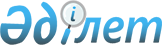 Орал қаласы әкімдігінің 2011 жылғы 15 желтоқсандағы № 3165 "Орал қаласы бойынша 2012 жылы қоғамдық жұмыстарды ұйымдастыру және қаржыландыру туралы" қаулысына толықтырулар енгізу туралы
					
			Күшін жойған
			
			
		
					Батыс Қазақстан облысы Орал қаласы әкімдігінің 2012 жылғы 26 шілдеде № 1846 қаулысы. Батыс Қазақстан облысы Әділет департаментінде 2012 жылғы 24 тамызда № 7-1-238 тіркелді. Күші жойылды - Батыс Қазақстан облысы Орал қаласы әкімдігінің 2012 жылғы 13 желтоқсандағы № 3194 қаулысымен      Ескерту. Күші жойылды - Батыс Қазақстан облысы Орал қаласы әкімдігінің 2012.12.13 № 3194 (алғашқы ресми жарияланғаннан күннен бастап қолданысқа енгізіледі) Қаулысымен      Қазақстан Республикасының 2001 жылғы 23 қаңтардағы "Қазақстан Республикасындағы жергілікті мемлекеттік басқару және өзін-өзі басқару туралы" Заңын, Қазақстан Республикасының 2001 жылғы 23 қаңтардағы "Халықты жұмыспен қамту туралы" Заңын, Қазақстан Республикасы Үкіметінің 2001 жылғы 19 маусымдағы № 836 "Халықты жұмыспен қамту туралы" Қазақстан Республикасының 2001 жылғы 19 маусымдағы Заңының іске асыру жөніндегі шаралар туралы" қаулысын басшылыққа алып, қала әкімдігі ҚАУЛЫ ЕТЕДІ:



      1. Орал қаласы әкімдігінің "Орал қаласы бойынша 2012 жылы қоғамдық жұмыстарды ұйымдастыру және қаржыландыру туралы" 2011 жылғы 15 желтоқсандағы № 3165 қаулысына (нормативтік құқықтық кесімдерді мемлекеттік тіркеу тізілімінде № 7-1-225 тіркелген, 2012 жылғы 26 қаңтардағы "Жайық үні" газетінде № 4 және 2012 жылы 21 қаңтардағы "Приуралье" газетінде № 8 жарияланған) келесі толықтырулар енгізілісін:



      жоғарыда көрсетілген қаулымен бекітілген, 2012 жылы Орал қаласындағы қоғамдық жұмыстарды жүргізетін ұйымдардың тізбелері, қоғамдық жұмыстардың түрлері, көлемі мен нақты жағдайлары, қатысушылардың еңбегіне төленетін ақының мөлшері және олардың қаржыландыру көздері қосымшаға сәйкес, реттік нөмірлері 80, 81, 82, 83, 84, 85, 86, 87, 88, 89, 90, 91, 92, 93, 94, 95, 96 жолдармен толықтырылсын.



      2. Осы қаулы алғашқы ресми жарияланған күнінен бастап қолданысқа енгізіледі.



      3. Осы қаулының орындалуын бақылау қала әкімінің орынбасары С. Батырхановаға жүктелсін.      Қала әкімі                       Б. Шәкімов

Орал қаласы әкімдігінің

2012 жылғы 26 шілдеде

№ 1846 қаулысымен

бекітілді 2012 жылы Орал қаласындағы

қоғамдық жұмыстарды жүргізетін

ұйымдардың тізбелері, қоғамдық

жұмыстардың түрлері, көлемі мен

нақты жағдайлары, қатысушылардың

еңбегіне төленетін ақының мөлшері

және олардың қаржыландыру көздері      кестенің жалғасы
					© 2012. Қазақстан Республикасы Әділет министрлігінің «Қазақстан Республикасының Заңнама және құқықтық ақпарат институты» ШЖҚ РМК
				№Ұйымдардың тізбелеріҚоғамдық жұмыс түрлеріКөлеміНақты жағдайлары80"Батыс Қазақстан облысының құрылыс басқармасы" мемлекеттік мекемесііс-қағаз жүргізуге көмек көрсету, қағаз тасукіріс және шығыс құжаттарды келуіне қарай тіркеу, тігу; 20-40 құжаттарды жеткізуҚоғамдық жұмыстарға бір қаты-

сушының жұмыс уақытының ұзақтығы – Қазақстан Республика- сының еңбек заңнамасы-

мен ескерілген шектеулерді есепке алып, аптасына 40 сағаттан артық емес, екі демалыс күнімен, бір сағаттан кем емес түскі үзіліспен81"Батыс Қазақстан облысының жолаушылар көлігі және автомобиль жолдары басқармасы" мемлекеттік мекемесііс-қағаз жүргізуге көмек көрсетукіріс және шығыс құжаттарды келуіне қарай тіркеу, тігу;Қоғамдық жұмыстарға бір қаты-

сушының жұмыс уақытының ұзақтығы – Қазақстан Республика- сының еңбек заңнамасы-

мен ескерілген шектеулерді есепке алып, аптасына 40 сағаттан артық емес, екі демалыс күнімен, бір сағаттан кем емес түскі үзіліспен82"Орал қаласы әкімінің аппараты" мемлекеттік мекемесііс-қағаз жүргізуге көмек көрсету, қағаз тасу, аумақты жинаукіріс және шығыс құжаттарды келуіне қарай тіркеу, тігу; 20-40 құжаттарды жеткізу, 3 мың шаршы метр ден кем емесҚоғамдық жұмыстарға бір қаты-

сушының жұмыс уақытының ұзақтығы – Қазақстан Республика- сының еңбек заңнамасы-

мен ескерілген шектеулерді есепке алып, аптасына 40 сағаттан артық емес, екі демалыс күнімен, бір сағаттан кем емес түскі үзіліспен83"Тұрғын үй-коммуналдық шаруашылығын жаңғырту мен дамытудың қазақстандық орталығы" акционерлік қоғамының Батыс Қазақстан облысы бойынша филиалыіс-қағаз жүргізуге көмек көрсету, қағаз тасукіріс және шығыс құжаттарды келуіне қарай тіркеу, тігу; 20-40 құжаттарды жеткізуҚоғамдық жұмыстарға бір қаты-

сушының жұмыс уақытының ұзақтығы – Қазақстан Республика- сының еңбек заңнамасы-

мен ескерілген шектеулерді есепке алып, аптасына 40 сағаттан артық емес, екі демалыс күнімен, бір сағаттан кем емес түскі үзіліспен84"Қазақстан Республикасы Төтенше жағдайлар министрлігі Батыс Қазақстан облысы Төтенше жағдайлар департаментінің Суда құтқару қызметі" мемлекеттік мекемесіаумақты жинау3 мың шаршы метрден кем емесҚоғамдық жұмыстарға бір қаты-

сушының жұмыс уақытының ұзақтығы – Қазақстан Республика- сының еңбек заңнамасы-

мен ескерілген шектеулерді есепке алып, аптасына 40 сағаттан артық емес, екі демалыс күнімен, бір сағаттан кем емес түскі үзіліспен85"Орал қаласының белгілі тұрағы жоқ тұлғаларға арналған әлеуметтік бейімделу орталығы" мемлекеттік мекемесіқағаз тасу, аумақты жинау20-40 құжаттарды жеткізу, 3 мың шаршы метрден кем емесҚоғамдық жұмыстарға бір қаты-

сушының жұмыс уақытының ұзақтығы – Қазақстан Республика- сының еңбек заңнамасы-

мен ескерілген шектеулерді есепке алып, аптасына 40 сағаттан артық емес, екі демалыс күнімен, бір сағаттан кем емес түскі үзіліспен86Орал қаласы әкімдігінің Орал қаласының тұрғын үй-коммуналдық шаруашылық, жолаушы көлігі және автомобиль жолдары бөлімінің "Спецавтобаза" мемлекеттік коммуналдық кәсіпорныаумақты жинау3 мың шаршы метрден кем емесҚоғамдық жұмыстарға бір қаты-

сушының жұмыс уақытының ұзақтығы – Қазақстан Республика- сының еңбек заңнамасы-

мен ескерілген шектеулерді есепке алып, аптасына 40 сағаттан артық емес, екі демалыс күнімен, бір сағаттан кем емес түскі үзіліспен87"Шапағат" балалардың күндіз болуына арналған медициналық әлеуметтік мекемесі" мемлекеттік мекемесііс-қағаз жүргізуге көмек көрсету, аумақты жинаукіріс және шығыс құжаттарды келуіне қарай тіркеу, тігу, 3 мың шаршы метрден кем емесҚоғамдық жұмыстарға бір қаты-

сушының жұмыс уақытының ұзақтығы – Қазақстан Республика- сының еңбек заңнамасы-

мен ескерілген шектеулерді есепке алып, аптасына 40 сағаттан артық емес, екі демалыс күнімен, бір сағаттан кем емес түскі үзіліспен88"Семей ядролық сынақ полигоны мүгедектерінің Батыс Қазақстан облыстық Қоғамы" қоғамдық бірлестігііс-қағаз жүргізуге көмек көрсету, қағаз тасу, аумақты жинаукіріс және шығыс құжаттарды келуіне қарай тіркеу, тігу; 20-40 құжаттар, 3 мың шаршы метр ден кем емесҚоғамдық жұмыстарға бір қаты-

сушының жұмыс уақытының ұзақтығы – Қазақстан Республика- сының еңбек заңнамасы-

мен ескерілген шектеулерді есепке алып, аптасына 40 сағаттан артық емес, екі демалыс күнімен, бір сағаттан кем емес түскі үзіліспен89"Орал Құрылыс Жөндеу Сервис" жауапкершілігі шектеулі серіктестігііс-қағаз жүргізуге көмек көрсету, қағаз тасу, аумақты жинаукіріс және шығыс құжаттарды келуіне қарай тіркеу, тігу; 20-40 құжаттар, 3 мың шаршы метр ден кем емесҚоғамдық жұмыстарға бір қаты-

сушының жұмыс уақытының ұзақтығы – Қазақстан Республика- сының еңбек заңнамасы-

мен ескерілген шектеулерді есепке алып, аптасына 40 сағаттан артық емес, екі демалыс күнімен, бір сағаттан кем емес түскі үзіліспен90"Сабиля" жауапкершілігі шектеулі серіктестігіаумақты жинау3 мың шаршы метрден кем емесҚоғамдық жұмыстарға бір қаты-

сушының жұмыс уақытының ұзақтығы – Қазақстан Республика- сының еңбек заңнамасы-

мен ескерілген шектеулерді есепке алып, аптасына 40 сағаттан артық емес, екі демалыс күнімен, бір сағаттан кем емес түскі үзіліспен91"ҚазПРЕССА" жауапкершілігі шектеулі серіктестігіқағаз тасу20-40 құжаттарды жеткізуҚоғамдық жұмыстарға бір қаты-

сушының жұмыс уақытының ұзақтығы – Қазақстан Республика- сының еңбек заңнамасы-

мен ескерілген шектеулерді есепке алып, аптасына 40 сағаттан артық емес, екі демалыс күнімен, бір сағаттан кем емес түскі үзіліспен92"Жұлдыз-Алға" пәтерлер иелерінің кооперативіаумақты жинау3 мың шаршы метрден кем емесҚоғамдық жұмыстарға бір қаты-

сушының жұмыс уақытының ұзақтығы – Қазақстан Республика- сының еңбек заңнамасы-

мен ескерілген шектеулерді есепке алып, аптасына 40 сағаттан артық емес, екі демалыс күнімен, бір сағаттан кем емес түскі үзіліспен93"АК-КУ" жайлар иелерінің кооперативіаумақты жинау3 мың шаршы метрден кем емесҚоғамдық жұмыстарға бір қаты-

сушының жұмыс уақытының ұзақтығы – Қазақстан Республика- сының еңбек заңнамасы-

мен ескерілген шектеулерді есепке алып, аптасына 40 сағаттан артық емес, екі демалыс күнімен, бір сағаттан кем емес түскі үзіліспен94"Топаз" пәтерлер иелерінін кооперативіаумақты жинау3 мың шаршы метрден кем емесҚоғамдық жұмыстарға бір қаты-

сушының жұмыс уақытының ұзақтығы – Қазақстан Республика- сының еңбек заңнамасы-

мен ескерілген шектеулерді есепке алып, аптасына 40 сағаттан артық емес, екі демалыс күнімен, бір сағаттан кем емес түскі үзіліспен95"Үміт" пәтер иелері тұтыну кооперативіаумақты жинау3 мың шаршы метрден кем емесҚоғамдық жұмыстарға бір қаты-

сушының жұмыс уақытының ұзақтығы – Қазақстан Республика- сының еңбек заңнамасы-

мен ескерілген шектеулерді есепке алып, аптасына 40 сағаттан артық емес, екі демалыс күнімен, бір сағаттан кем емес түскі үзіліспен96Иващенко Анатолий Николаевич жеке кәсіпкераумақты жинау3 мың шаршы метрден кем емесҚоғамдық жұмыстарға бір қаты-

сушының жұмыс уақытының ұзақтығы – Қазақстан Республика- сының еңбек заңнамасы-

мен ескерілген шектеулерді есепке алып, аптасына 40 сағаттан артық емес, екі демалыс күнімен, бір сағаттан кем емес түскі үзіліспен№Еңбек ақысының көлеміҚаржыландыру көздеріТапсырыс бойынша сұранымҰсыныс80Қоғамдық жұмыстарға қатысатын жұмыссыздарға еңбекақы төлеу жеке еңбек шартының негізінде Қазақстан Республикасының заңнамасына сәйкес реттеледі және орындалатын жұмыстың санына, сапасына және күрделілігіне байланысты болады, бірақ Қазақстан Республикасындағы қолданыстағы бекітілген Заңнамасына сәйкес, ең төменгі жалақы мөлшерінен кем емесҚоғамдық жұмыс орындары ұйымдарда орталық және жергілікті атқарушы органдарда ұйымдастырылады және бюджет қаржысымен жұмыс берушілердің қаржысынан тапсырыстары бойынша қаржыландырылады5581Қоғамдық жұмыстарға қатысатын жұмыссыздарға еңбекақы төлеу жеке еңбек шартының негізінде Қазақстан Республикасының заңнамасына сәйкес реттеледі және орындалатын жұмыстың санына, сапасына және күрделілігіне байланысты болады, бірақ Қазақстан Республикасындағы қолданыстағы бекітілген Заңнамасына сәйкес, ең төменгі жалақы мөлшерінен кем емесҚоғамдық жұмыс орындары ұйымдарда орталық және жергілікті атқарушы органдарда ұйымдастырылады және бюджет қаржысымен жұмыс берушілердің қаржысынан тапсырыстары бойынша қаржыландырылады1182Қоғамдық жұмыстарға қатысатын жұмыссыздарға еңбекақы төлеу жеке еңбек шартының негізінде Қазақстан Республикасының заңнамасына сәйкес реттеледі және орындалатын жұмыстың санына, сапасына және күрделілігіне байланысты болады, бірақ Қазақстан Республикасындағы қолданыстағы бекітілген Заңнамасына сәйкес, ең төменгі жалақы мөлшерінен кем емесҚоғамдық жұмыс орындары ұйымдарда орталық және жергілікті атқарушы органдарда ұйымдастырылады және бюджет қаржысымен жұмыс берушілердің қаржысынан тапсырыстары бойынша қаржыландырылады555583Қоғамдық жұмыстарға қатысатын жұмыссыздарға еңбекақы төлеу жеке еңбек шартының негізінде Қазақстан Республикасының заңнамасына сәйкес реттеледі және орындалатын жұмыстың санына, сапасына және күрделілігіне байланысты болады, бірақ Қазақстан Республикасындағы қолданыстағы бекітілген Заңнамасына сәйкес, ең төменгі жалақы мөлшерінен кем емесҚоғамдық жұмыс орындары ұйымдарда орталық және жергілікті атқарушы органдарда ұйымдастырылады және бюджет қаржысымен жұмыс берушілердің қаржысынан тапсырыстары бойынша қаржыландырылады2284Қоғамдық жұмыстарға қатысатын жұмыссыздарға еңбекақы төлеу жеке еңбек шартының негізінде Қазақстан Республикасының заңнамасына сәйкес реттеледі және орындалатын жұмыстың санына, сапасына және күрделілігіне байланысты болады, бірақ Қазақстан Республикасындағы қолданыстағы бекітілген Заңнамасына сәйкес, ең төменгі жалақы мөлшерінен кем емесҚоғамдық жұмыс орындары ұйымдарда орталық және жергілікті атқарушы органдарда ұйымдастырылады және бюджет қаржысымен жұмыс берушілердің қаржысынан тапсырыстары бойынша қаржыландырылады2285Қоғамдық жұмыстарға қатысатын жұмыссыздарға еңбекақы төлеу жеке еңбек шартының негізінде Қазақстан Республикасының заңнамасына сәйкес реттеледі және орындалатын жұмыстың санына, сапасына және күрделілігіне байланысты болады, бірақ Қазақстан Республикасындағы қолданыстағы бекітілген Заңнамасына сәйкес, ең төменгі жалақы мөлшерінен кем емесҚоғамдық жұмыс орындары ұйымдарда орталық және жергілікті атқарушы органдарда ұйымдастырылады және бюджет қаржысымен жұмыс берушілердің қаржысынан тапсырыстары бойынша қаржыландырылады4486Қоғамдық жұмыстарға қатысатын жұмыссыздарға еңбекақы төлеу жеке еңбек шартының негізінде Қазақстан Республикасының заңнамасына сәйкес реттеледі және орындалатын жұмыстың санына, сапасына және күрделілігіне байланысты болады, бірақ Қазақстан Республикасындағы қолданыстағы бекітілген Заңнамасына сәйкес, ең төменгі жалақы мөлшерінен кем емесҚоғамдық жұмыс орындары ұйымдарда орталық және жергілікті атқарушы органдарда ұйымдастырылады және бюджет қаржысымен жұмыс берушілердің қаржысынан тапсырыстары бойынша қаржыландырылады808087Қоғамдық жұмыстарға қатысатын жұмыссыздарға еңбекақы төлеу жеке еңбек шартының негізінде Қазақстан Республикасының заңнамасына сәйкес реттеледі және орындалатын жұмыстың санына, сапасына және күрделілігіне байланысты болады, бірақ Қазақстан Республикасындағы қолданыстағы бекітілген Заңнамасына сәйкес, ең төменгі жалақы мөлшерінен кем емесҚоғамдық жұмыс орындары ұйымдарда орталық және жергілікті атқарушы органдарда ұйымдастырылады және бюджет қаржысымен жұмыс берушілердің қаржысынан тапсырыстары бойынша қаржыландырылады7788Қоғамдық жұмыстарға қатысатын жұмыссыздарға еңбекақы төлеу жеке еңбек шартының негізінде Қазақстан Республикасының заңнамасына сәйкес реттеледі және орындалатын жұмыстың санына, сапасына және күрделілігіне байланысты болады, бірақ Қазақстан Республикасындағы қолданыстағы бекітілген Заңнамасына сәйкес, ең төменгі жалақы мөлшерінен кем емесҚоғамдық жұмыс орындары ұйымдарда орталық және жергілікті атқарушы органдарда ұйымдастырылады және бюджет қаржысымен жұмыс берушілердің қаржысынан тапсырыстары бойынша қаржыландырылады5589Қоғамдық жұмыстарға қатысатын жұмыссыздарға еңбекақы төлеу жеке еңбек шартының негізінде Қазақстан Республикасының заңнамасына сәйкес реттеледі және орындалатын жұмыстың санына, сапасына және күрделілігіне байланысты болады, бірақ Қазақстан Республикасындағы қолданыстағы бекітілген Заңнамасына сәйкес, ең төменгі жалақы мөлшерінен кем емесҚоғамдық жұмыс орындары ұйымдарда орталық және жергілікті атқарушы органдарда ұйымдастырылады және бюджет қаржысымен жұмыс берушілердің қаржысынан тапсырыстары бойынша қаржыландырылады7790Қоғамдық жұмыстарға қатысатын жұмыссыздарға еңбекақы төлеу жеке еңбек шартының негізінде Қазақстан Республикасының заңнамасына сәйкес реттеледі және орындалатын жұмыстың санына, сапасына және күрделілігіне байланысты болады, бірақ Қазақстан Республикасындағы қолданыстағы бекітілген Заңнамасына сәйкес, ең төменгі жалақы мөлшерінен кем емесҚоғамдық жұмыс орындары ұйымдарда орталық және жергілікті атқарушы органдарда ұйымдастырылады және бюджет қаржысымен жұмыс берушілердің қаржысынан тапсырыстары бойынша қаржыландырылады5591Қоғамдық жұмыстарға қатысатын жұмыссыздарға еңбекақы төлеу жеке еңбек шартының негізінде Қазақстан Республикасының заңнамасына сәйкес реттеледі және орындалатын жұмыстың санына, сапасына және күрделілігіне байланысты болады, бірақ Қазақстан Республикасындағы қолданыстағы бекітілген Заңнамасына сәйкес, ең төменгі жалақы мөлшерінен кем емесҚоғамдық жұмыс орындары ұйымдарда орталық және жергілікті атқарушы органдарда ұйымдастырылады және бюджет қаржысымен жұмыс берушілердің қаржысынан тапсырыстары бойынша қаржыландырылады3392Қоғамдық жұмыстарға қатысатын жұмыссыздарға еңбекақы төлеу жеке еңбек шартының негізінде Қазақстан Республикасының заңнамасына сәйкес реттеледі және орындалатын жұмыстың санына, сапасына және күрделілігіне байланысты болады, бірақ Қазақстан Республикасындағы қолданыстағы бекітілген Заңнамасына сәйкес, ең төменгі жалақы мөлшерінен кем емесҚоғамдық жұмыс орындары ұйымдарда орталық және жергілікті атқарушы органдарда ұйымдастырылады және бюджет қаржысымен жұмыс берушілердің қаржысынан тапсырыстары бойынша қаржыландырылады505093Қоғамдық жұмыстарға қатысатын жұмыссыздарға еңбекақы төлеу жеке еңбек шартының негізінде Қазақстан Республикасының заңнамасына сәйкес реттеледі және орындалатын жұмыстың санына, сапасына және күрделілігіне байланысты болады, бірақ Қазақстан Республикасындағы қолданыстағы бекітілген Заңнамасына сәйкес, ең төменгі жалақы мөлшерінен кем емесҚоғамдық жұмыс орындары ұйымдарда орталық және жергілікті атқарушы органдарда ұйымдастырылады және бюджет қаржысымен жұмыс берушілердің қаржысынан тапсырыстары бойынша қаржыландырылады5594Қоғамдық жұмыстарға қатысатын жұмыссыздарға еңбекақы төлеу жеке еңбек шартының негізінде Қазақстан Республикасының заңнамасына сәйкес реттеледі және орындалатын жұмыстың санына, сапасына және күрделілігіне байланысты болады, бірақ Қазақстан Республикасындағы қолданыстағы бекітілген Заңнамасына сәйкес, ең төменгі жалақы мөлшерінен кем емесҚоғамдық жұмыс орындары ұйымдарда орталық және жергілікті атқарушы органдарда ұйымдастырылады және бюджет қаржысымен жұмыс берушілердің қаржысынан тапсырыстары бойынша қаржыландырылады2295Қоғамдық жұмыстарға қатысатын жұмыссыздарға еңбекақы төлеу жеке еңбек шартының негізінде Қазақстан Республикасының заңнамасына сәйкес реттеледі және орындалатын жұмыстың санына, сапасына және күрделілігіне байланысты болады, бірақ Қазақстан Республикасындағы қолданыстағы бекітілген Заңнамасына сәйкес, ең төменгі жалақы мөлшерінен кем емесҚоғамдық жұмыс орындары ұйымдарда орталық және жергілікті атқарушы органдарда ұйымдастырылады және бюджет қаржысымен жұмыс берушілердің қаржысынан тапсырыстары бойынша қаржыландырылады6696Қоғамдық жұмыстарға қатысатын жұмыссыздарға еңбекақы төлеу жеке еңбек шартының негізінде Қазақстан Республикасының заңнамасына сәйкес реттеледі және орындалатын жұмыстың санына, сапасына және күрделілігіне байланысты болады, бірақ Қазақстан Республикасындағы қолданыстағы бекітілген Заңнамасына сәйкес, ең төменгі жалақы мөлшерінен кем емесҚоғамдық жұмыс орындары ұйымдарда орталық және жергілікті атқарушы органдарда ұйымдастырылады және бюджет қаржысымен жұмыс берушілердің қаржысынан тапсырыстары бойынша қаржыландырылады33